
Томская область Томский район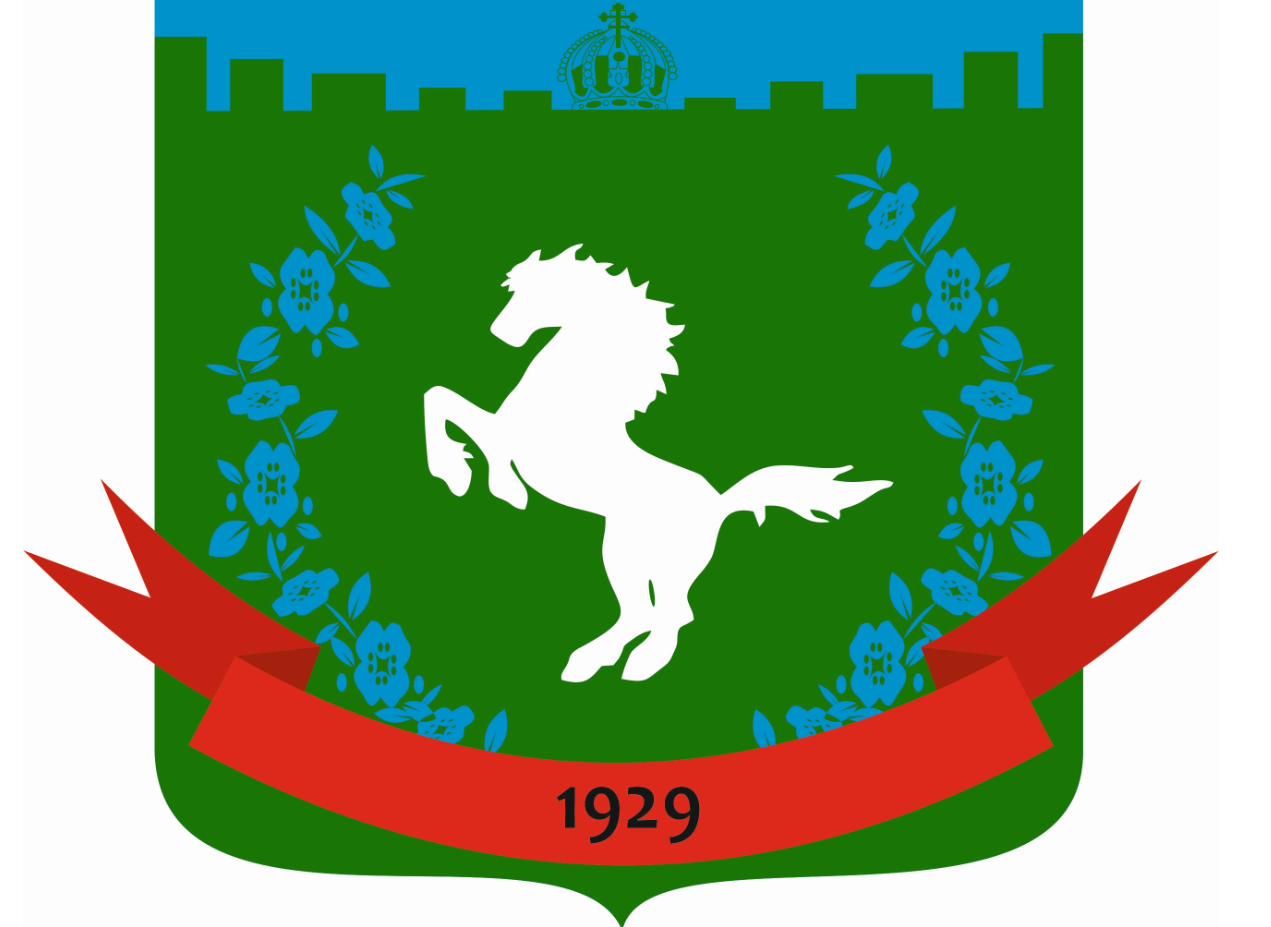 Муниципальное образование «Зональненское сельское поселение»ИНФОРМАЦИОННЫЙ БЮЛЛЕТЕНЬПериодическое официальное печатное издание, предназначенное для опубликованияправовых актов органов местного самоуправления Зональненского сельского поселенияи иной официальной информации                                                                                                                         Издается с 2005г.  п. Зональная Станция                                                                                    № 119 от  17.11.2020г.ТОМСКАЯ ОБЛАСТЬ   ТОМСКИЙ РАЙОНАДМИНИСТРАЦИЯ ЗОНАЛЬНЕНСКОГО СЕЛЬСКОГО ПОСЕЛЕНИЯРЕШЕНИЕ № 39п. Зональная Станция						           «17»  ноября 2020 г.  9-е очередное заседание                                                                                                                 V-го созываО назначении публичных слушаний и принятии проекта бюджета Зональненского сельского поселения на 2021 год и на плановый период 2022 и 2023 годов в первом чтении Рассмотрев проект разработанный Администрацией Зональненского сельского  поселения, в соответствии с Бюджетным Кодексом Российской Федерации от 31.07.1998 г. № 145-ФЗ, Федеральным законом от 06.10.2003г. № 131-ФЗ «Об общих принципах организации местного самоуправления в Российской Федерации», Положением «О бюджетном процессе Зональненского сельского поселения», утвержденным Решением Совета Зональненского сельского поселения от 25.06.2019г. № 29,Совет Зональненского сельского поселения РЕШИЛ:1. Утвердить основные характеристики бюджета Зональненского сельского поселения на 2021 год и на плановый период 2022 и 2023 годов:по доходам: 2021 год в сумме -  29237,4 тыс. руб.; 2022 год – 32877,6 тыс. руб.; 2023 год – 37294,0 тыс. руб.- по  расходам 2021год в сумме – 29237,4 тыс. руб.; 2022 год – 32877,6 тыс. руб.; 2023 год - 37295 тыс. руб.Дефицит (профицит) бюджета поселения на 2021 год в сумме - 0,0 руб; 2022 год- 0,0 руб; 2023 год - 0,0 руб;2. Назначить проведение публичных слушаний по рассмотрению проекта бюджета Зональненского сельского поселения на 2021 год на плановый период 2022 и 2023 годов на 03 декабря 2020 года в 18:00 часов по адресу: Томская область, Томский район, пос. Зональная Станция, ул. Совхозная, 16.3. 	Поручить вопросы организации проведения публичных управляющему делами Администрации Зональненского сельского поселения Поповой Е.И.4.	Настоящее Решение направить Главе поселения (Главе Администрации) для подписания.5.	Опубликовать настоящее Решение в печатном издании «Информационный бюллетень Зональненского сельского поселения» и на официальном сайте муниципального образования «Зональненское сельское поселение» в информационно – телекоммуникационной сети «Интернет» http://www.admzsp.ru.Председатель Совета Зональненского			сельского поселения                                                    			Е.А.Коновалова	Глава поселения            (Глава Администрации)                                       				Е.А. КоноваловаПояснительная записка1.Утвердить основные характеристики бюджета Зональненского сельского поселения на 2021 год и на плановый период 2022 и 2023 годов:по доходам: 2021 год в сумме -  29237,4 тыс. руб.; 2022 год – 32877,6 тыс. руб.; 2023 год – 37294,0 тыс. руб.- по  расходам 2021год в сумме – 29237,4 тыс. руб.; 2022 год – 32877,6 тыс. руб.; 2023 год - 37295 тыс. руб.Дефицит (профицит) бюджета поселения на 2021 год в сумме - 0,0 руб; 2022 год- 0,0 руб; 2023 год - 0,0 руб;2. Установить, что часть прибыли муниципальных унитарных предприятий, остающихся после уплаты налогов и иных обязательных платежей, подлежит зачислению в местный бюджет в размере 10 процентов.3. Установить, что остатки средств бюджета Зональненского сельского  поселения на начало текущего финансового года, за исключением остатков бюджетных ассигнований дорожного фонда и остатков неиспользованных межбюджетных трансфертов, полученных из областного бюджета в форме субвенций и субсидий  и иных межбюджетных трансфертов, имеющих целевое назначение, в объеме до 100 процентов могут направляться на покрытие временных кассовых разрывов, возникающих при исполнении бюджета Зональненского сельского поселения.   4. Установить, что в соответствии с пунктом 3 статьи 217 Бюджетного кодекса Российской Федерации, основанием для внесения в 2021 году изменений в показатели сводной бюджетной росписи бюджета Зональненского сельского поселения является:4.1. Распределение зарезервированных в составе утвержденных в ведомственной структуре расходов бюджета Зональненского сельского поселения  на 2021 год бюджетных ассигнований, предусмотренных по подразделу 0111 «Резервные фонды»;4.2. Перераспределение бюджетных ассигнований в пределах, предусмотренных главным распорядителям бюджетных средств Зональненского сельского поселения на предоставление бюджетным учреждениям субсидий на финансовое обеспечение муниципального задания на оказание муниципальных услуг (выполнение работ) и субсидий на иные цели, между разделами, подразделами, целевыми статьями классификации расходов бюджетов, видами расходов классификации расходов бюджетов;4.3. Перераспределение бюджетных ассигнований между подгруппами и элементами вида расходов классификации расходов бюджетов, в пределах общего объема бюджетных ассигнований, предусмотренных главному распорядителю средств бюджета по соответствующей целевой статье и группе вида расходов классификации расходов бюджетов.5. Утвердить перечень главных администраторов доходов бюджета Зональненского сельского поселения и закрепляемые за ними виды (подвиды) доходов бюджета Зональненского сельского поселения на 2021 год согласно приложению 1 к настоящему решению о бюджете.6. Утвердить объем поступлений доходов бюджета Зональненского сельского поселения на 2021 год и плановый период 2021 и 2022 годов, согласно приложению 27. Утвердить перечень главных администраторов источников финансирования дефицита бюджета Зональненского сельского поселения на 2021 год согласно приложению 3 к настоящему решению о бюджете.8. Утвердить перечень главных распорядителей бюджета Зональненского сельского поселения на 2021 год, согласно приложению 4 к настоящему решению о бюджете.9. Утвердить в пределах общего объема расходов, установленных пунктом 1 настоящего решения, распределение бюджетных ассигнований бюджета Зональненского сельского поселения по разделам, подразделам, целевым статьям, (группам и подгруппам)  видов расходов  классификации расходов бюджета в ведомственной структуре расходов бюджета Зональненского сельского поселения  на 2021 год и плановый период 2021 и 2022 годов, согласно приложению 5.10. Утвердить объем межбюджетных трансфертов, получаемых бюджетом Зональненского сельского поселения из бюджета Томского района в 2021 году и плановом периоде 2022 и 2023 годов, согласно приложению 6 к настоящему решению о бюджете.11. Утвердить, Перечень земельных участков, находящихся в собственности муниципального образования «Зональненского сельского поселение» , подлежащих отчуждению (продаже) в 2021 год, согласно приложению 7 к настоящему решению о бюджете. 12. Утвердить объем межбюджетных трансфертов, предоставляемых из бюджета Зональненского сельского поселения в 2021 году и плановый период 2022 и 2023 годов бюджету Томского района на основании Решения Совета Зональненского сельского поселения, согласно приложению 8 к настоящему решению о бюджете.13. Утвердить программу приватизации (продажи) муниципального имущества Зональненского сельского поселения на 2021 год и плановый период 2022 и 2023 годов, согласно приложению 9 к настоящему решению о бюджете.14. Прогнозируемый объем доходов дорожного фонда Зональненского сельского поселения на 2021 год и плановый период 2022 и 2023 годов.14.1. Акцизов на автомобильный и прямогонный бензин, дизельное топливо, моторные масла для дизельных и (или) карбюраторных (инжекторных) двигателей, производимых на территории Российской Федерации - на 2021 год -2048,8 тыс.руб. 2022 год -2129,5тыс.руб; 2023 год-2341,7тыс.руб в размере 1089,0 тыс. руб.;15. Установить, что объем бюджетных ассигнований, направляемых на исполнение публичных нормативных обязательств поселения на 2021 год и плановый период 2022 и 2023 годов не осуществляется.16. Установить, что предоставление бюджетных кредитов из бюджета Зональненского сельского поселения на 2021 год и плановый период 2022 и 2023 годов не предусмотрено.17. Установить, что привлечение внутренних заимствований в бюджет Зональненского поселения на 2021 год и плановый период 2022 и 2023 годов не предусмотрено.18. Установить, что предоставление муниципальных гарантий бюджетом Зональненского поселения на 2020 год и плановый период 2021 и 2022 годов, не предусмотрено.19. Установить, что лицевые счета муниципальным бюджетным учреждениям Зональненского сельского поселения для учета операций со средствами, поступающими им в соответствии с законодательством Российской Федерации, открываются и ведутся в Управлении финансов.Проведение кассовых выплат за счет средств бюджетных учреждений осуществляется Управлением финансов в порядке, установленном Управлением финансов, от имени и по поручению указанных учреждений в пределах остатка средств, отраженных на соответствующем лицевом счете.20. Установить, что погашение просроченной кредиторской задолженности муниципальных учреждений Зональненского сельского поселения, органов местного самоуправления поселения, образовавшейся по состоянию на 1 января 2021 года, производится за счет бюджетных ассигнований, предусмотренных настоящим бюджетом, и в пределах доведенных лимитов бюджетных обязательств на 2021 год.21. Установить, что в 2021 году, в случае неисполнения доходной части бюджета, в первоочередном порядке из бюджета Зональненского сельского поселения финансируются следующие расходы:оплата труда и начисления на нее;оплата коммунальных услуг, услуг связи, транспортных услуг;предоставление мер социальной поддержки отдельным категориям граждан;оплата медикаментов, продуктов питания, котельно-печного топлива, горюче-смазочных материалов;уплата налогов и сборов и иных обязательных платежей;субсидии муниципальным бюджетным  и автономным учреждениям;расходы из резервного фонда Администрации Зональненского сельского поселения;расходы из резервного фонда по предупреждению и ликвидации чрезвычайных ситуаций;расходы на исполнение судебных актов по обращению взыскания на средства местного бюджета;иные неотложные расходы.22. Установить, что при заключении гражданско-правового договора (муниципального контракта), предметом которого являются поставка товаров, выполнение работ, оказание услуг, получатели средств бюджета Зональненского сельского поселения, муниципальные бюджетные учреждения Зональненского сельского поселения при заключении гражданско-правового договора за счет средств субсидий на иные цели, предоставленных из бюджета Зональненского сельского поселения, вправе предусматривать авансовые платежи:	в размере до 100 процентов суммы договора (контракта), но не более лимитов бюджетных обязательств, подлежащих исполнению за счет средств бюджета поселения в соответствующем финансовом году - по договорам (контрактам) об оказании услуг связи, коммунальных услуг (при необходимости завершения финансового года в соответствии с распоряжением Администрации Зональненского сельского поселения), об обеспечении участия спортсменов в выездных спортивных мероприятиях, о подписке на печатные издания и об их приобретении, обучении на курсах повышения квалификации, услуг по проживанию в период обучения на курсах повышения квалификации и служебных командировок, приобретении авиа- и железнодорожных билетов, по договорам обязательного страхования гражданской ответственности владельцев транспортных средств, проведении технического осмотра транспортных средств, на участие в конференциях, семинарах, проведение государственной экспертизы проектной документации, приобретении горюче-смазочных материалов, медикаментов, продуктов питания, по договорам на осуществление технологического присоединения к электрическим сетям на территории Зональненского сельского поселения;в размере до 30 процентов суммы договора (контракта), но не более 30 процентов лимитов бюджетных обязательств, подлежащих исполнению за счет средств бюджета поселения  в соответствующем финансовом году, - по остальным договорам (контрактам), если иное не предусмотрено законодательством Российской Федерации и Томской области.23. Нормативные правовые акты поселения подлежат приведению в соответствие с настоящим решением в двухмесячный срок со дня вступления его в силу.Приложение 1 к  решению Совета от «      »                    2020г. № Перечень главных администраторов доходов бюджета Зональненского сельского поселения и закрепляемые за ними виды (подвиды) доходов бюджета Зональненского сельского поселения на 2021 год* - в части доходов, зачисляемых в бюджет поселений**- Администраторами поступлений по группе доходов «2 00 00000 00-безвозмездные поступления» являются уполномоченные органы местного самоуправления Томского района, а также созданные ими бюджетные учреждения, являющиеся получателями указанных средств.»Приложение2к  решению Совета от «   »                 2020г. № Объем поступления доходов бюджета Зональненского сельского поселения на 2021 год и плановый период 2022-2023 годовПриложение3к  решению Совета от «   »                 2020г. № Перечень главных администраторов источников финансирования дефицита Зональненского сельского поселения на 2021 годПриложение 4к  решению Совета от «       »                     2020г. № Перечень главных распорядителей бюджета Зональненского сельского поселения Приложение 5к  решению Советаот «  »                      2020г. №  Распределение бюджетных ассигнований по разделам, подразделам, целевым статьям (группам и подгруппам)  видов расходов  классификации расходов бюджета в ведомственной структуре расходов бюджета Зональненского сельского поселения  на 2021год						                                       (тысяч рублей, далее - тыс.руб.)Приложение 6к  решению Совета от «      »                  2020г. №          Объем межбюджетных трансфертов, получаемых бюджетом Зональненского сельского поселения из бюджета Томского района в 2021 году и плановый период 2022 и 2023 годов	(тыс. руб.)Приложение 7к  решению Совета от «         »                     2020г. № Приложение 8к  решению Совета от «       »            2020г. №  Объем иных межбюджетных трансфертовпредоставляемых из бюджета Зональненского сельского поселения бюджету Томского района в 2021 году и плановый период 2022 и 2023 годов	(тыс. руб.)Приложение 9к  решению Совета от «    »                     2020г. № Программаприватизации (продажи) муниципального имущества Зональнеского сельского поселения на 2021 год и плановый период 2022 и 2023 годов1. Перечень подлежащего приватизации имущества, находящегося в муниципальной собственности                                                                                                                (тыс. руб.)2. Приобретение недвижимого имущества в муниципальную собственностьКод бюджетной классификации РФКод бюджетной классификации РФНаименование главного администратора доходов местного бюджета – органов местного самоуправления Томского района и муниципальных бюджетных учрежденийглавного администратора доходовдоходов местного бюджетаНаименование главного администратора доходов местного бюджета – органов местного самоуправления Томского района и муниципальных бюджетных учреждений123Управление Федерального казначейства по Томской области1001 03 02230 01 0000 110Доходы от уплаты акцизов на дизельное топливо, подлежащие распределению между бюджетами субъектов Российской Федерации и местными бюджетами с учетом установленных дифференцированных нормативов отчислений в местные бюджеты1001 03 02240 01 0000 110Доходы от уплаты акцизов на моторные масла для дизельных и (или) карбюраторных (инжекторных) двигателей, подлежащие распределению между бюджетами субъектов Российской Федерации и местными бюджетами с учетом установленных дифференцированных нормативов отчислений в местные бюджеты1001 03 02250 01 0000 110Доходы от уплаты акцизов на моторные масла для дизельных и (или) карбюраторных (инжекторных) двигателей, подлежащие распределению между бюджетами субъектов Российской Федерации и местными бюджетами с учетом установленных дифференцированных нормативов отчислений в местные бюджеты1001 03 02260 01 0000 110Доходы от уплаты акцизов на прямогонный бензин, подлежащие распределению между бюджетами субъектов Российской Федерации и местными бюджетами с учетом установленных дифференцированных нормативов отчислений в местные бюджетыФедеральная антимонопольная служба1611 16 33050 10 0000 140Денежные взыскания (штрафы) за нарушение законодательства Российской Федерации о размещении заказов на поставки товаров, выполнение работ, оказание услуг для нужд поселений".Управление Федеральной налоговой службы по Томской области1821 01 02000 01 0000 110Налог на доходы физических лиц 1821 03 02230 01 0000 110Доходы от уплаты акцизов на дизельное топливо, подлежащие распределению между бюджетами субъектов Российской Федерации и местными бюджетами с учетом установленных дифференцированных нормативов отчислений в местные бюджеты1821 03 02240 01 0000 110Доходы от уплаты акцизов на моторные масла для дизельных и (или) карбюраторных (инжекторных) двигателей, подлежащие распределению между бюджетами субъектов Российской Федерации и местными бюджетами с учетом установленных дифференцированных нормативов отчислений в местные бюджеты1821 03 02250 01 0000 110Доходы от уплаты акцизов на автомобильный бензин, подлежащие распределению между бюджетами субъектов Российской Федерации и местными бюджетами с учетом установленных дифференцированных нормативов отчислений в местные бюджеты1821 03 02260 01 0000 110Доходы от уплаты акцизов на прямогонный бензин, подлежащие распределению между бюджетами субъектов Российской Федерации и местными бюджетами с учетом установленных дифференцированных нормативов отчислений в местные бюджеты1821 05 02000 02 0000 110Единый налог на вмененный доход для отдельных видов деятельности 1821 05 03000 01 0000 110Единый сельскохозяйственный налог1821 06 01000 00 0000 110Налог на имущество физических лиц1821 06 06000 00 0000 110 Земельный налог1821 07 01020 01 0000 110Налог на добычу общераспространенных полезных ископаемых1821 08 03010 01 0000 110Государственная пошлина по делам, рассматриваемым в судах общей юрисдикции, мировыми судьями (за исключением Верховного Суда Российской Федерации) 1821 09 01030 05 0000 110Налог на прибыль организаций, зачислявшийся до 1 января 2005 года в местные бюджеты, мобилизуемый на территориях муниципальных районов 1821 09 03021 05 0000 110Платежи за добычу общераспространенных полезных ископаемых, мобилизуемые на территориях муниципальных районов 1821 09 04053 05 0000 110Земельный налог (по обязательствам, возникшим до 1 января 2006 года), мобилизуемый на межселенных территориях 1821 09 06020 02 0000 110Сбор на нужды образовательных учреждений, взимаемый с юридических лиц 1821 09 07000 00 0000 110Прочие налоги и сборы (по отмененным местным налогам и сборам)1821 16 03010 01 0000 140Денежные взыскания (штрафы) за нарушение законодательства о налогах и сборах, предусмотренные статьями 116, 117, 118, пунктами 1 и 2 статьи 120, статьями 125, 126, 128, 129, 129.1, 132, 133, 134, 135, 135.1 Налогового кодекса Российской ФедерацииАдминистрация Томского района90211 4 06013 10 0000 430Доходы от продажи земельных участков, государственная собственность на которые не разграничена и которые расположены в границах поселений90211 1 05013 10 0000 120Доходы, получаемые в виде арендной платы за  земельные участки, государственная стоимость на которые не разграничена и которые расположены в границах поселений, а также средства от продажи права на заключение договоров аренды указанных земельных участковАдминистрация Зональненского сельского поселения9331 11 07015 10 0000 120Доходы от перечисления части прибыли, остающейся после уплаты налогов и иных обязательных платежей муниципальных унитарных предприятий, созданных поселениями9331 11 09045 10 0000 120Прочие поступления от использования имущества, находящегося в собственности поселений (за исключением имущества муниципальных бюджетных и автономных учреждений, а также имущества муниципальных унитарных предприятий, в том числе казенных) – наём жилья9331 11 05025 10 0000 120Доходы, получаемые в виде арендной платы, а также средства от продажи права на заключение договоров аренды за земли, находящиеся в собственности сельских поселений (за исключением земельных участков муниципальных бюджетных и автономных учреждений)9331 11 05035 10 0001 120Доходы от сдачи в аренду имущества, находящегося в оперативном управлении органов управления поселений и созданных ими учреждений (за исключением имущества муниципальных бюджетных и автономных учреждений)9331 11 05035 10 0002 120Доходы от сдачи в аренду имущества ЖКХ, находящегося в оперативном управлении органов управления поселений и созданных ими учреждений (за исключением имущества муниципальных бюджетных и автономных учреждений)9331 11 05325 10 0000 120Плата по соглашениям об установлении сервитута, заключенным органами местного самоуправления сельских поселений, государственными или муниципальными предприятиями либо государственными или муниципальными учреждениями в отношении земельных участков, находящихся в собственности сельских поселений9331 14 02053 10 0000 410Доходы от реализации иного имущества, находящегося в собственности поселений (за исключением имущества муниципальных бюджетных и автономных учреждений, а также имущества муниципальных унитарных предприятий, в том числе казенных), в части реализации основных средств по указанному имуществу9331 14 02052 10 0000 410Доходы от реализации имущества, находящегося в оперативном управлении учреждений, находящихся в ведении органов управления поселений (за исключением имущества муниципальных бюджетных и автономных учреждений), в части реализации основных средств по указанному имуществу9331 14 02053 10 0000 440Доходы от реализации иного имущества, находящегося в собственности сельских поселений (за исключением имущества муниципальных бюджетных и автономных учреждений, а также имущества муниципальных унитарных предприятий, в том числе казенных), в части реализации материальных запасов по указанному имуществу9331 14 02052 10 0000 440Доходы от реализации имущества, находящегося в оперативном управлении учреждений, находящихся в ведении органов управления поселений (за исключением имущества муниципальных бюджетных и автономных учреждений), в части реализации материальных запасов по указанному имуществу9331 14 06025 10 0000 430Доходы от продажи земельных участков, находящихся в собственности сельских поселений (за исключением земельных участков муниципальных бюджетных и автономных учреждений)9331 17 05050 10 0000 180Прочие неналоговые доходы  бюджетов поселений9332 00 00000 00 0000 000Безвозмездные поступления9333 03 01050 10 0000 151Безвозмездные поступления от бюджетов бюджетной системы учреждениям, находящихся в ведении органов власти поселений9333 03 02050 10 0000 180Прочие безвозмездные поступления учреждениям, находящимся в ведении органов власти поселений9331 17 01050 10 0000 180Невыясненные поступления, зачисляемые в бюджеты поселений9332 19 60010 10 0000 150Возврат прочих остатков субсидий, субвенций и иных межбюджетных трансфертов, имеющих целевое назначение, прошлых лет из бюджетов сельских поселений9331 16 10123 01 0101 140Доходы от денежных взысканий (штрафов), поступающие в счет погашения задолженности, образовавшейся до 1 января 2020 года, подлежащие зачислению в бюджет муниципального образования по нормативам, действовавшим в 2019 году (доходы бюджетов сельских поселений за исключением доходов, направляемых на формирование муниципального дорожного фонда, а также иных платежей в случае принятия решения финансовым органом муниципального образования о раздельном учете задолженности)9331 16 37040 05 0000 140Поступления сумм в возмещение вреда, причиняемого автомобильным дорогам местного значения транспортными средствами, осуществляющими перевозки тяжеловесных и (или) крупногабаритных грузов, зачисляемые в бюджеты муниципальных районов9331 16 02020 02 0000 140Административные штрафы, установленные законами субъектов Российской Федерации об административных правонарушениях, за нарушение муниципальных правовых актов9331 16  07010 10 0000 140Штрафы, неустойки, пени, уплаченные в случае просрочки исполнения поставщиком (подрядчиком, исполнителем) обязательств, предусмотренных муниципальным контрактом, заключенным муниципальным органом, казенным учреждением сельского поселения9331 16 07090 10 0000 140Иные штрафы, неустойки, пени, уплаченные в соответствии с законом или договором в случае неисполнения или ненадлежащего исполнения обязательств перед муниципальным органом, (муниципальным казенным учреждением) сельского поселения9331 16 10031 10 0000 140Возмещение ущерба при возникновении страховых случаев, когда выгодоприобретателями выступают получатели средств бюджета сельского поселенияУправление финансов администрации Томского района90511701050100000180Невыясненные поступления, зачисляемые в бюджет90520805000100000180Перечисления из бюджетов поселений (в бюджеты поселений) для осуществления возврата (зачета) излишне уплаченных или излишне взысканных сумм налогов, сборов и иных платежей ,а также сумм процентов за  несвоевременное осуществление такого возврата и процентов , начисленных на излишне взысканные суммы9052.02.40014.10.0000.150  Межбюджетные трансферты, передаваемые бюджетам сельских поселений из бюджетов муниципальных районов на осуществление части полномочий по решению вопросов местного значения в соответствии с заключенными соглашениями9052.07.05020.10.0000.150Поступления от денежных пожертвований, предоставляемых физическими лицами получателям средств бюджетов сельских поселений9052.07.05030.10.0000.150Прочие безвозмездные поступления в бюджеты сельских поселений9052.18.05010.10.0000.150Доходы бюджетов сельских поселений от возврата бюджетными учреждениями остатков субсидий прошлых лет9052.19.60010.10.0000.150Возврат прочих остатков субсидий, субвенций и иных межбюджетных трансфертов, имеющих целевое назначение, прошлых лет из бюджетов сельских поселенийКод бюджетной классификацииНаименование доходовСумма в 2021годуСумма в 2022 годуСумма в 2023  году000 100 00000 00 0000 000Налоговые и неналоговые доходы19868,823462,127839,8Налоговые доходы19545,223138,427516,0182 101 02000 01 0000 110Налог на доходы физических лиц5381,45742,06155,4100 103 02000 01 0000 110Доходы от оплаты акцизов по подакцизным товарам (продукции), производимым на территории Российской Федерации2048,82129,52341,7182 105 03010 01 1000 110Единый сельскохозяйственный налог53,053,053,0182 106 01030 10 0000 110Налог на имущество физических лиц3992,06813,010229,0182 106 06000 10 0000 110Земельный налог8070,08400,98736,9Неналоговые доходы323,6323,7323,8933 111 009045 10 0000 120Прочие поступления от использования имущества, находящегося в собственности поселений180,0180,0180,0933 111 0503510.0001.120Доходы от сдачи в аренду имущества, находящегося в оперативном управлении органов управления сельских поселений и созданных ими учреждений (за исключением имущества муниципальных бюджетных и автономных учреждений)92,092,092,0933 111 0503510.0002.120Доходы от сдачи в аренду имущества, находящегося в оперативном управлении органов управления сельских поселений и созданных ими учреждений (за исключением имущества муниципальных бюджетных и автономных учреждений)50,050,050,0933 117 01050 10 0000 180Прочие неналоговые поступления1,61,71,8000 200 00000 00 0000000Безвозмездные поступления9368,69415,29455,2Код бюджетной классификации РФКод бюджетной классификации РФНаименованиеглавного администратора доходовкод группы, подгруппы, статьи и вида источниковНаименование123933Администрация Зональненского сельского поселения9330105  020110 0000 510Увеличение прочих остатков денежных средств бюджета поселения 9330105  020110 0000 610Уменьшение прочих остатков денежных средств бюджета поселенияКод  ведомственной структуры расходовНаименование12933Администрация Зональненского сельского поселенияНаименование КВСРКФСРЦСРВРСумма в 2021годуСумма в 2022 годуСумма в 2023 годуВ С Е Г О29237,432877,637295,0Администрация Зональненского сельского поселения93329237,432877,637295,0Общегосударственные вопросы93301008869,88909,19094,1Функционирование высшего должностного лица субъекта Российской Федерации и муниципального образования93301021167,21167,21167,2Функционирование высшего должностного лица субъекта Российской Федерации и муниципального образования93301021167,21167,21167,2Непрограммное направление расходов933010299000000001167,21167,21167,2Руководство и управление в сфере установленных функций органов государственной власти субъектов Российской Федерации  и органов местного самоуправления933010299001000001167,21167,21167,2Расходы на выплаты персоналу в целях обеспечения выполнения функций государственными (муниципальными) органами, казенными учреждениями, органами управления государственными внебюджетными фондами933010299001000001001167,21167,21167,2Расходы на выплаты персоналу государственных (муниципальных) органов933010299001000001201167,21167,21167,2Функционирование Правительства Российской Федерации, высших исполнительных органов государственной власти субъектов Российской Федерации, местных администраций93301047200,07241,97226,9Непрограммное направление расходов933010499000000007200,07241,97226,9Руководство и управление в сфере установленных функций органов государственной власти субъектов Российской Федерации  и органов местного самоуправления933010499001000007200,07241,97226,9Расходы на выплаты персоналу в целях обеспечения выполнения функций государственными (муниципальными) органами, казенными учреждениями, органами управления государственными внебюджетными фондами933010499001000001004629,04629,04629,0Расходы на выплаты персоналу государственных (муниципальных) органов933010499001000001204629,04629,04629,0Закупка товаров, работ и услуг для обеспечения государственных (муниципальных) нужд933010499001000002002537,92580,92565,9Иные закупки товаров, работ и услуг для обеспечения государственных (муниципальных) нужд933010499001000002402537,92580,92565,9Иные бюджетные ассигнования9330104990010000080033,132,032,0Уплата налогов, сборов и иных платежей9330104990010000085033,132,032,0Резервные фонды9330111200,0200,0200,0Непрограммное направление расходов93301119900000000200,0200,0200,0Резервные фонды местных администраций93301119900000700200,0200,0200,0Фонд непредвиденных расходов Администрации поселения93301119900000730100,0100,0100,0Иные бюджетные ассигнования93301119900000730800100,0100,0100,0Резервные средства93301119900000730870100,0100,0100,0Резервный фонд Администрации поселения по предупреждению и ликвидации чрезвычайных ситуаций и последствий стихийных бедствий93301119900000740100,0100,0100,0Иные бюджетные ассигнования93301119900000740800100,0100,0100,0Резервные средства93301119900000740870100,0100,0100,0Другие общегосударственные вопросы9330113302,6300,0500,0Непрограммное направление расходов93301139900000000120,0120,0320,0Выполнение других обязательств государства93301139900000120120,0120,0320,0Закупка товаров, работ и услуг для обеспечения государственных (муниципальных) нужд93301139900000120200120,0120,0320,0Иные закупки товаров, работ и услуг для государственных (муниципальных) нужд93301139900000120240120,0120,0320,0Иные бюджетные ассигнования933011399000001208000,00,00,0Уплата налогов, сборов и иных платежей933011399000001208500,00,00,0Расходы на обеспечение мероприятий по профилактике правонарушений93301139900000122182,6180,0180,0Закупка товаров, работ и услуг для обеспечения государственных (муниципальных) нужд93301139900000122200182,6180,0180,0Иные закупки товаров, работ и услуг для обеспечения государственных (муниципальных) нужд93301139900000122240182,6180,0180,0Национальная оборона93302000,00,00,0Мобилизационная и вневойсковая подготовка93302030,00,00,0Муниципальная программа "Эффективное управление муниципальными финансами 933020373000000000,00,00,0Подпрограмма "Совершенствование межбюджетных отношений в Томском районе"933020373100000000,00,00,0Основное мероприятие "Обеспечение осуществления в муниципальных образованиях Томского района передаваемых Российской Федерацией органам местного самоуправления полномочий по первичному воинскому учету на территориях, где отсутствуют военные комиссариаты"933020373100511800,00,00,0Осуществление первичного воинского учета на территориях, где отсутствуют военные комиссариаты933020373181511800,00,00,0Расходы на выплаты персоналу в целях обеспечения выполнения функций государственными (муниципальными) органами, казенными учреждениями, органами управления государственными внебюджетными фондами933020373181511801000,00,00,0Расходы на выплаты персоналу государственных (муниципальных) органов933020373181511801200,00,00,0Закупка товаров, работ и услуг для обеспечения государственных (муниципальных) нужд933020373181511802000,00,00,0Иные закупки товаров, работ и услуг для обеспечения государственных (муниципальных) нужд933020373181511802400,00,00,0Национальная безопасность и правоохранительная деятельность9330300150,0150,0150,0Защита населения и территории от чрезвычайных ситуаций природного и техногенного характера, гражданская оборона9330309150,0150,0150,0Непрограммное направление расходов93303099900000000150,0150,0150,0Мероприятия по предупреждению и ликвидации последствий чрезвычайных ситуаций и стихийных бедствий93303099900000200150,0150,0150,0Закупка товаров, работ и услуг для обеспечения государственных (муниципальных) нужд93303099900000200200150,0150,0150,0Иные закупки товаров, работ и услуг для обеспечения государственных (муниципальных) нужд93303099900000200240150,0150,0150,0Национальная экономика93304002348,82529,52741,7Дорожное хозяйство (дорожные фонды)93304092048,82129,52341,7Непрограммное направление расходов933040999000000002048,82129,52341,7Дорожное хозяйство933040999000004002048,82129,52341,7Содержание автомобильных дорог в границах населенных пунктов933040999000004111403,91529,51741,7Закупка товаров, работ и услуг для обеспечения государственных (муниципальных) нужд933040999000004112001403,91529,51741,7Иные закупки товаров, работ и услуг для обеспечения государственных (муниципальных) нужд933040999000004112401403,91529,51741,7«Софинансирование ремонта автомобильных дорог общего пользования местного значения в границах муниципальных районов»933040999000S09100,00,00,0Закупка товаров, работ и услуг для обеспечения государственных (муниципальных) нужд933040999000S09102000,00,00,0Иные закупки товаров, работ и услуг для обеспечения государственных (муниципальных) нужд933040999000S09102400,00,00,0Капитальный ремонт (ремонт) автомобильных дорог в границах населенных пунктов93304099900000412644,9600,0600,0Закупка товаров, работ и услуг для государственных (муниципальных) нужд93304099900000412200644,9600,0600,0Иные закупки товаров, работ и услуг для обеспечения государственных (муниципальных) нужд93304099900000412240644,9600,0600,0Другие вопросы в области национальной экономики9330412300,0400,0400,0Мероприятия в области строительства, архитектуры и градостроительства93304129900000421300,0400,0400,0Закупка товаров, работ и услуг для государственных (муниципальных) нужд93304129900000421200300,0400,0400,0Иные закупки товаров, работ и услуг для обеспечения государственных (муниципальных) нужд93304129900000421240300,0400,0400,0Жилищно-коммунальное хозяйство933050012999,517301,821322,0Поддержка жилищного хозяйства93105019900000000170,0380,0380,0Непрограмное направление расходов93105019900000000170,0380,0380,0Мероприятия в области жилищного хозяйства93105019900000510170,0380,0380,0Взносы на капитальный ремонт жилых и нежилых помещений в многоквартирных домах, находящихся в муниципальной собственности93105019900000511170,0180,0180,0Закупка товаров, работ и услуг для государственных (муниципальных) нужд93105019900000511200170,0180,0180,0Иные закупки товаров, работ и услуг для обеспечения государственных (муниципальных) нужд93105019900000511240170,0180,0180,0Прочие мероприятия в области жилищного хозяйства933050199000005120,0200,0200,0Закупка товаров, работ и услуг для обеспечения государственных (муниципальных) нужд933050199000005122000,0200,0200,0Иные закупки товаров, работ и услуг для обеспечения государственных (муниципальных) нужд933050199000005122400,0200,0200,0Иные бюджетные ассигнования933050199000005128000,00,00,0Уплата налогов, сборов и иных платежей933050199000005128500,00,00,0Коммунальное хозяйство93305022375,02605,01875,0Непрограммное направление расходов933050299000000002375,02605,01875,0Мероприятия в области коммунального хозяйства933050299000005202375,02605,01875,0Капитальный ремонт (ремонт) объектов коммунального хозяйства933050299000005212270,02000,01270,0Закупка товаров, работ и услуг для обеспечения государственных (муниципальных) нужд933050299000005212002270,02000,01270,0Иные закупки товаров, работ и услуг для обеспечения государственных (муниципальных) нужд933050299000005212402270,02000,01270,0Прочие мероприятия в области жилищного хозяйства93305029900000522105,0605,0605,0Закупка товаров, работ и услуг для обеспечения государственных (муниципальных) нужд93305029900000522200105,0605,0605,0Иные закупки товаров, работ и услуг для обеспечения государственных (муниципальных) нужд93305029900000522240105,0605,0605,0Прочие мероприятия в области коммунального хозяйства933050299000005220,00,00,0Иные бюджетные ассигнования933050299000005228000,00,00,0Уплата налогов, сборов и иных платежей933050299000005228500,00,00,0Благоустройство933050310454,514316,819067,0Непрограммное направление расходов9330503990000000010454,514316,819067,0Благоустройство9330503990000053010454,514316,819067,0Уличное освещение 933050399000005317000,04200,04400,0Закупка товаров, работ и услуг для обеспечения государственных (муниципальных) нужд933050399000005312007000,04200,04400,0Иные закупки товаров, работ и услуг для обеспечения государственных (муниципальных) нужд933050399000005312407000,04200,04400,0Иные бюджетные ассигнования933050399000005318000,00,00,0Уплата налогов, сборов и иных платежей933050399000005318500,00,00,0Организация и содержание мест захоронения93305039900000533312,0312,0300,0Закупка товаров, работ и услуг для обеспечения государственных (муниципальных) нужд93305039900000533200312,0312,0300,0Иные закупки товаров, работ и услуг для обеспечения государственных (муниципальных) нужд93305039900000533240312,0312,0300,0Прочие мероприятия по благоустройству933050399000005343142,59804,814367,0Закупка товаров, работ и услуг для обеспечения государственных (муниципальных) нужд933050399000005342003142,59804,814367,0Иные закупки товаров, работ и услуг для обеспечения государственных (муниципальных) нужд933050399000005342403142,59804,814367,0Культура и кинематография93308003757,23757,23757,2Культура93308013757,23757,23757,2Непрограммное направление расходов93308013757,23757,23757,2Учреждения культуры и мероприятия в сфере культуры933080199000008003757,23757,23757,2Расходы на обеспечение деятельности сельских домов культуры933080199000008103757,23757,23757,2Предоставление субсидий бюджетным, автономным учреждениям и иным некоммерческим организациям933080199000008106003757,23757,23757,2Субсидии бюджетным учреждениям 933080199000008106103757,23757,23757,2Предоставление субсидий бюджетным, автономным учреждениям и иным некоммерческим организациям933080176181406606000,00,00,0Субсидии бюджетным учреждениям 933080176181406606100,00,00,0Муниципальная программа "Социальное развитие Томского района на 2016-2020 годы"933080176000000000,00,00,0Подпрограмма "Развитие культуры, искусства и туризма на территории муниципального образования "Томский район"933080176100000000,00,00,0Основное мероприятие "Развитие профессионального искусства и народного творчества"933080176181000000,00,00,0Предоставление субсидий бюджетным, автономным учреждениям и иным некоммерческим организациям933080176181406506000,00,00,0Субсидии бюджетным учреждениям 933080176181406506100,00,00,0Социальная политика9331000100,0100,0100,0Социальное обеспечение населения9331003100,0100,0100,0Непрограммное направление расходов93310039900000000100,0100,0100,0Оказание помощи в ремонте и (или) переустройстве жилых помещений граждан, не состоящих на учете в качестве нуждающихся в улучшении жилищных условий и не реализовавших свое право на улучшение жилищных условий за счет средств федерального и областного бюджетов в 2009 и последующих годах, из числа: участников и инвалидов Великой Отечественной войны 1941-1945 годов; тружеников тыла военных лет; лиц, награжденных знаком "Жителю блокадного Ленинграда"; бывших несовершеннолетних узников концлагерей, вдов погибших участников Великой Отечественной войны  1941-1945 годов, не вступивших в повторный брак933100376382407100,00,00,0Социальное обеспечение и иные выплаты населению933100376382407103000,00,00,0Иные выплаты населению933100376382407103600,00,00,0Непрограммное направление расходов93310039900000000100,0100,0100,0Софинансирование на оказание помощи в ремонте и (или) переустройстве жилых помещений 933100399000S0710100,0100,0100,0Социальное обеспечение и иные выплаты 933100399000S0710300100,0100,0100,0Иные выплаты населению933100399000S0710360100,0100,0100,0Охрана семьи и детства93310040,00,00,0Муниципальная программа "Социальное развитие Томского района на 2016-2020 годы"933100476000000000,00,00,0Подпрограмма "Социальная защита населения Томского района"933100476300000000,00,00,0Основное мероприятие "Предоставление жилых помещений детям-сиротам и детям, оставшимся без попечения родителей, лицам из их числа по договорам найма специализированных жилых помещений"933100476381000000,00,00,0Предоставление жилых помещений детям-сиротам и детям, оставшимся без попечения родителей, лицам из их числа по договорам найма специализированных жилых помещений933100476381408200,00,00,0Капитальные вложения в объекты государственной (муниципальной) собственности933100476381408204000,00,00,0Бюджетные инвестиции на приобретение объектов недвижимого имущества в государственную (муниципальную) собственность933100476381408204100,00,00,0Другие вопросы в области социальной политики93010060,00,00,0Муниципальная программа "Социальное развитие Томского района на 2016-2020 годы"930100676000000000,00,00,0Подпрограмма "Социальная защита населения Томского района"930100676300000000,00,00,0Основное мероприятие"Повышение качества жизни граждан старшего поколения Томского района"930100676384000000,00,00,0Закупка товаров, работ и услуг для обеспечения государственных (муниципальных) нужд930100676384000002000,00,00,0Иные закупки товаров, работ и услуг для обеспечения государственных (муниципальных) нужд930100676384000002400,00,00,0Физическая культура и спорт9331100130,0130,0130,0Физическая культура933110130,030,030,0Непрограммное направление расходов933110130,030,030,0Обеспечение условий для развития физической культуры и массового спорта9331101762P5400080,00,00,0Предоставление субсидий бюджетным, автономным учреждениям и иным некоммерческим организациям9331101762P5400086000,00,00,0Субсидии бюджетным учреждениям 9331101762P5400086100,00,00,0Софинансирование  на обеспечение условий для развития физической культуры и массового спорта9331101990P5S000830,030,030,0Предоставление субсидий бюджетным, автономным учреждениям и иным некоммерческим организациям9331101990P5S000860030,030,030,0Субсидии бюджетным учреждениям 9331101990P5S000861030,030,030,0Массовый спорт9331102100,0100,0100,0Непрограммное направление расходов93311029900000000100,0100,0100,0Физкультурно-оздоровительная работа и спортивные мероприятия93311029900000900100,0100,0100,0Мероприятия в области спорта и физической культуры93311029900000910100,0100,0100,0Закупка товаров, работ и услуг для обеспечения государственных (муниципальных) нужд93311029900000910200100,0100,0100,0Иные закупки товаров, работ и услуг для обеспечения государственных (муниципальных) нужд93311029900000910240100,0100,0100,0Основное мероприятие "Молодежь, физическая культура и спорт в Томском районе"937110276281000000,0Предоставление субсидий бюджетным, автономным учреждениям и иным некоммерческим организациям937110276281000006000,0Субсидии бюджетным учреждениям937110276281000006100,0Межбюджетные трансферты бюджетам субъектов Российской федерации и муниципальных образований общего характера9331400882,00,00,0Прочие межбюджетные трансферты бюджетам субъектов Российской Федерации и муниципальных образований общего характера9331403882,00,00,0Непрограммное направление расходов93314039900000000882,00,00,0Прочие межбюджетные трансферты общего характера933140399000006000,00,00,0Межбюджетные трансферты бюджетам муниципальных районов из бюджетов поселений на осуществление части полномочий, исполняемым Управлением ЖКХ933140399000006100,00,00,0Межбюджетные трансферты933140399000006105000,00,00,0Иные межбюджетные трансферты933140399000006105400,00,00,0Межбюджетные трансферты бюджетам муниципальных районов из бюджетов поселений на осуществление полномочий по определению поставщиков933140399000006200,00,00,0Межбюджетные трансферты933140399000006205000,00,00,0Иные межбюджетные трансферты933140399000006205400,00,00,0Межбюджетные трансферты бюджетам муниципальных районов из бюджетов поселений на осуществление полномочий по определению поставщиков93314039900000527882,00,00,0Межбюджетные трансферты93314039900000527500882,00,00,0Иные межбюджетные трансферты93314039900000527540882,00,00,0Наименование показателейОбъем на 2020 годОбъем на 2021 годОбъем на 2022 год12Безвозмездные поступления от других бюджетов бюджетной системы Российской Федерации0,00,00,0Субвенции:0,00,00,0На осуществление полномочий по первичному воинскому учету на территориях, где отсутствуют военные комиссариаты0,00,00,0Межбюджетные трансферты - всего0,00,00,0На оплату труда руководителям и специалистам муниципальных учреждений культуры и искусства, в части выплаты надбавок и доплат к тарифной ставке (должностному окладу)0,00,00,0На оказание помощи в ремонте и (или) переустройстве жилых помещений граждан, не стоящих на учете в качестве нуждающихся в улучшении жилищных условий и не реализовавших свое право на улучшение жилищных условий за счет средств федерального и областного бюджетов в 2009 и последующих годах,  из числа: участников и инвалидов  ВОВ 1941-1945 годов; тружеников тыла военных лет; лиц, награжденных знаком "Жителю блокадного Ленинграда"; бывших несовершеннолетних узников концлагерей; вдов погибших (умерших) участников ВОВ 1941-1945годов, не вступивших в повторный брак0,00,00,0На обеспечение условий для развития физической культуры и массового спорта0,00,00,0На покрытие расчетного финансового разрыва9368,69415,59455,2Перечень земельных участков, находящихся в собственности муниципального образования «Зональненского сельского поселения», подлежащих отчуждению (продаже) на 2021 годПеречень земельных участков, находящихся в собственности муниципального образования «Зональненского сельского поселения», подлежащих отчуждению (продаже) на 2021 годПеречень земельных участков, находящихся в собственности муниципального образования «Зональненского сельского поселения», подлежащих отчуждению (продаже) на 2021 годПеречень земельных участков, находящихся в собственности муниципального образования «Зональненского сельского поселения», подлежащих отчуждению (продаже) на 2021 годНаименование объекта, его местонахождениеНаименование объекта, его местонахождениеСпособ приватизацииСумма, (тыс.руб.)00ИтогоИтого0,00Наименование показателейОбъем на 2020 годОбъем на 2021 годОбъем на 2022 год12Иные межбюджетные трансферты0,00,00,0Межбюджетные трансферты бюджетам муниципальных районов из бюджетов поселений на осуществление части полномочий по решению вопросов местного значения в соответствии с заключенными соглашениями0,00,00,0№ п/пНаименование объекта,его местонахождениеСпособприватизацииПрогноз поступлений средств  в 2021 годуПрогноз поступлений средств  в 2022 годуПрогноз поступлений средств  в 2023 годуНе планируется0,00,00,0ИТОГО:0,00,00,0№ п/пНаименование приобретаемого имущества, его местонахождениеСрок приобретенияСумма(тыс.руб.) в 2021 годуСумма(тыс.руб.) в 2022 годуСумма(тыс.руб.) в 2023годуНе планируется0,00,00,0ИТОГО:0,00,00,0